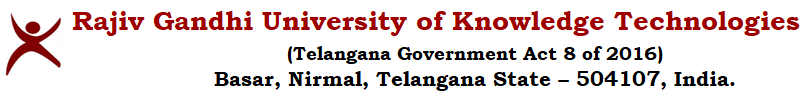                A.Y 23-24_E1_SEM2_ELECTRICAL ENGINEERING TIMETABLEA.Y 23-24_E1_SEM2_ELECTRICAL ENGINEERING TIMETABLEDepartment Activities (Dept. Act) on Wednesday for C1,C2 & C3ClassTimeMonTueWedThuFriSatSatClassTimeMonTueWedThuFriSatSlot-1FZB1BDDBBSlot-1BFZB1FFSlot-2DZB1CAAYB1B2YB1B2Slot-2CDDZB1CBC1(H&S-001)Slot-3AZB2ECCYB1B2YB1B2C2(H&S-002)Slot-3DAAZB2ABC1(H&S-001)Slot-4BZB2ABEYB1B2YB1B2C2(H&S-002)Slot-4ACEZB2BSlot-5XB1B2FWB1B2Slot-5WB1B2XB1B2YB1 B2ESlot-6XB1B2FWB1B2Slot-6WB1B2XB1B2YB1 B2Slot-7XB1B2WB1B2Slot-7WB1B2XB1B2YB1 B2ClassTimeMonTueWedThuFriSatAlmanacAlmanacAlmanacAlmanacSlot-1DDFCommencement of semester-I class work: 01.03.2024Commencement of semester-I class work: 01.03.2024Commencement of semester-I class work: 01.03.2024Commencement of semester-I class work: 01.03.2024Slot-2AAAFDALast day of instruction for semester-I: 20.07.2024Last day of instruction for semester-I: 20.07.2024Last day of instruction for semester-I: 20.07.2024Last day of instruction for semester-I: 20.07.2024C3 H&S-003Slot-3CCCBBMT's exam dateMT's exam dateAssignments submission dateAssignments submission dateSlot-4EBBMT-108-04-202410-04-2024A-106- 04-2024LUNCH BREAKLUNCH BREAKLUNCH BREAKLUNCH BREAKLUNCH BREAKLUNCH BREAKLUNCH BREAKMT-108-04-202410-04-2024A-106- 04-2024Slot-5YB1   B2WB1B2XB1B2ZB1FMT-210-06-202411-06-2024A-207-06-2024Slot-6YB1   B2WB1B2XB1B2ZB1EMT-210-06-202411-06-2024A-207-06-2024Slot-7YB1   B2WB1B2XB1B2ZB2MT-310-07-202411-07-2024A-306-07-2024ZB2MT-310-07-202411-07-2024A-306-07-2024S.NoCourse codeCourse TitleL-T-P Contact HoursFacultyAEE1201Network Theory-23-0-04Mr. V. Vinay Kumar (C1,C2 & C3)BMA1202Differential Equations & Laplace Transforms 3-1-04Mr. Balraj (C1,C2 & C3)CCY1201Engineering Chemistry3-0-03Dr. K. Pavani (C1,C2 & C3)DCS1202Programming for Problem Solving3-0-03 Mrs. G.Srujana   (C1,C2 & C3)EBM1205Constitution of India2-0-02Mr. Swapnil  (C1,C2 & C3)FEC1203Analog Electronic Ciruits-1 3-0-03Guest Faculty (C1,C2 & C3)WEE1801Network Theory Lab0-0-33Mr.  V. Vinay Kumar (C1-B1)Mr.M.Praveen kumar (C2-B1 & C3-B1)Mr.T.Naveen kumar (C1-B2,C2-B2 & C3-B2)XCY1801Engineering Chemistry Lab0-0-33 Dr. K. Pavani  (C1, & C2 )Dr. J. Kashanna (C3) YCS1802Programming for Problem Solving Lab0-0-33Mrs. G.Srujana(C1-B1)&Mrs. J. Bhanupriya C1B2)                          Mr. B.Srikanth(C2 -B1) & Mrs. JyothiC2-B2) Mr. Revya Naik (C3-B1)&Mrs. Sarika P (C3-B2)ZME1802Engineering workshop0-1-23Mrs. Ashwini   (C1-B1&B2  & C2- B1&B2)           Mr. K. Mahesh (C3- B1&B2)SLOTSTIMESlot-109:00 AM to 09:55 AMSlot-210:00 AM to 10:55 AMSlot-311:00 AM to 11:55 AMSlot-412:00 PM to 12:55 PMLUNCH BREAKLUNCH BREAKSlot-52.00 PM to 2:55 PMSlot-63.00 PM to 3:55 PMSlot-74.00 PM to 4:55 PMWeek-1Talk on Career Opportunities for Electrical EngineeringWeek-2Technical EventsWeek-3Mana RGUKT- Mana BhadhyathaWeek-4Sports and GamesWeek-5Placement OrientationWeek-6Interaction session with Student Counseling CellWeek-7Interaction session with Department FacultyWeek-8Alumni TalkWeek-9Mana RGUKT- Mana BhadhyathaWeek-10Placement Preparation GuidanceWeek-11Competitive exams preparation guidanceWeek-12Session about women empowermentWeek-13Quiz CompetitionWeek-14Guest Talk